115/24116/24117/24118/24119/24Mineral Titles Act 2010NOTICE OF LAND CEASING TO BE A MINERAL TITLE AREAMineral Titles Act 2010NOTICE OF LAND CEASING TO BE A MINERAL TITLE AREATitle Type and Number:Exploration Licence 32848Area Ceased on:04 April 2024Area:14 Blocks, 44.78 km²Locality:CRAWFORDName of Applicant(s)/Holder(s):100% PEGMATITE ONE PTY LTD [ACN. 652 853 391]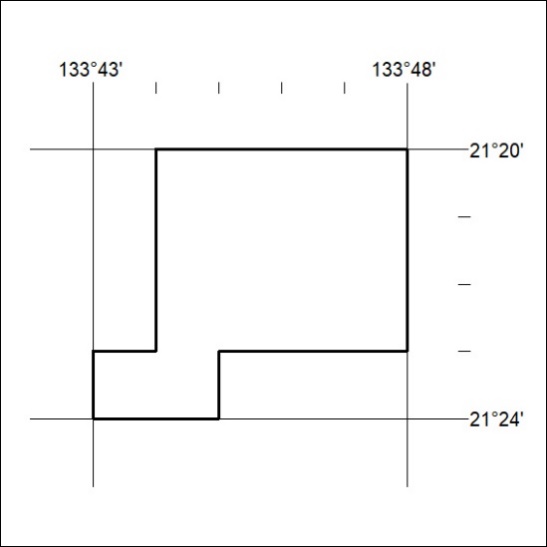 Mineral Titles Act 2010NOTICE OF LAND CEASING TO BE A MINERAL TITLE AREAMineral Titles Act 2010NOTICE OF LAND CEASING TO BE A MINERAL TITLE AREATitle Type and Number:Exploration Licence 32851Area Ceased on:04 April 2024Area:34 Blocks, 108.22 km²Locality:DENISONName of Applicant(s)/Holder(s):100% PEGMATITE ONE PTY LTD [ACN. 652 853 391]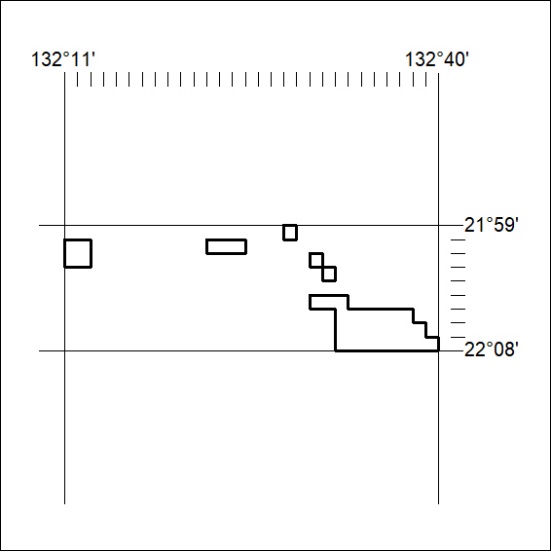 Mineral Titles Act 2010NOTICE OF LAND CEASING TO BE A MINERAL TITLE AREAMineral Titles Act 2010NOTICE OF LAND CEASING TO BE A MINERAL TITLE AREATitle Type and Number:Exploration Licence 32852Area Ceased on:04 April 2024Area:9 Blocks, 28.63 km²Locality:DENISONName of Applicant(s)/Holder(s):100% PEGMATITE ONE PTY LTD [ACN. 652 853 391]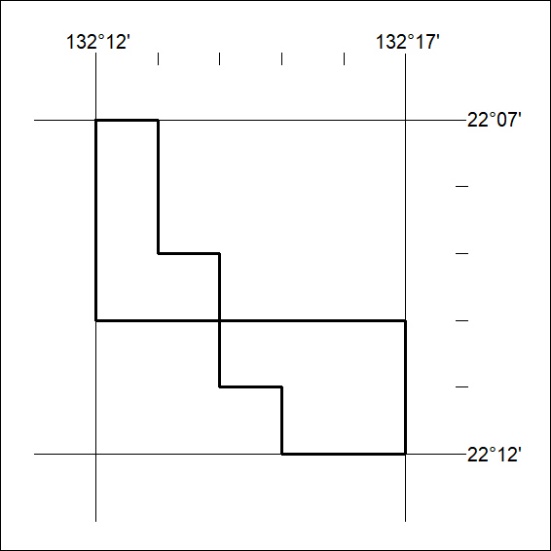 Mineral Titles Act 2010NOTICE OF LAND CEASING TO BE A MINERAL TITLE AREAMineral Titles Act 2010NOTICE OF LAND CEASING TO BE A MINERAL TITLE AREATitle Type and Number:Exploration Licence 32854Area Ceased on:04 April 2024Area:147 Blocks, 455.48 km²Locality:LAUGHLENName of Applicant(s)/Holder(s):100% PEGMATITE ONE PTY LTD [ACN. 652 853 391]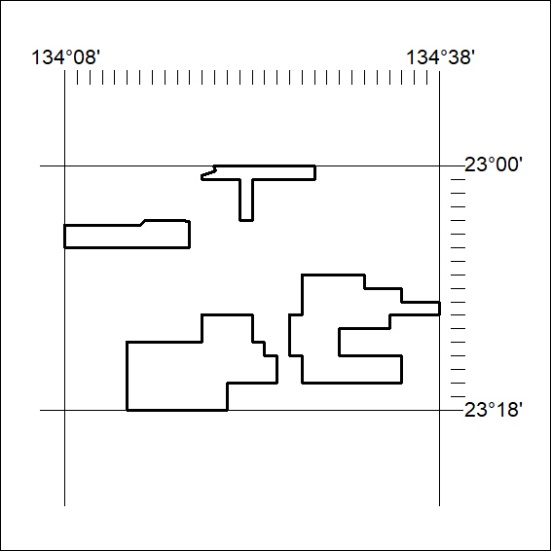 Mineral Titles Act 2010NOTICE OF LAND CEASING TO BE A MINERAL TITLE AREAMineral Titles Act 2010NOTICE OF LAND CEASING TO BE A MINERAL TITLE AREATitle Type and Number:Exploration Licence 32855Area Ceased on:04 April 2024Area:57 Blocks, 179.82 km²Locality:RIDDOCHName of Applicant(s)/Holder(s):100% PEGMATITE ONE PTY LTD [ACN. 652 853 391]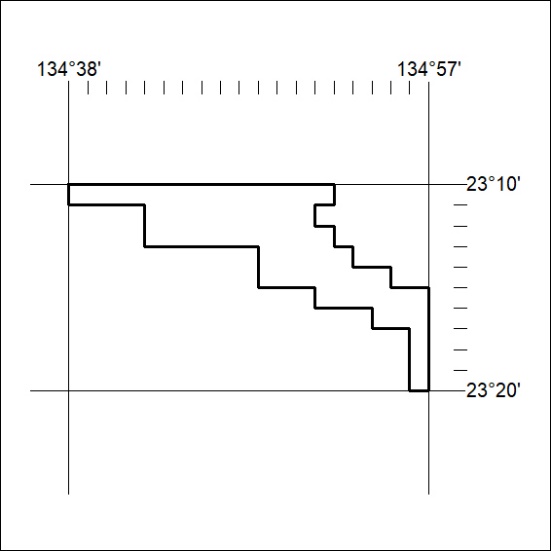 